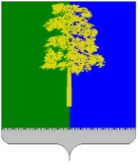 Муниципальное образование Кондинский районХанты-Мансийского автономного округа – ЮгрыАДМИНИСТРАЦИЯ КОНДИНСКОГО РАЙОНАРАСПОРЯЖЕНИЕНа основании Стратегии повышения финансовой грамотности и формирования финансовой культуры до 2030 года, утвержденной распоряжением Правительства Российской Федерации от 24 октября 2023 года № 2958-р, региональной программы «Повышение финансовой грамотности населения Ханты-Мансийского автономного округа – Югры на 2022-2030 годы», утвержденной постановлением Правительства Ханты-Мансийского автономного округа – Югры от 30 декабря 2021 года № 634-п 
«О мерах по реализации государственной программы Ханты-Мансийского автономного округа – Югры «Развитие образования», администрация Кондинского района постановляет:1. Утвердить план мероприятий (дорожную карту), направленных 
на повышение финансовой грамотности и формирование финансовой культуры различных целевых категорий населения Кондинского района на 2024-2025 годы (приложение).2. Распоряжение разместить на официальном сайте органов местного самоуправления Кондинского района. 3. Контроль за выполнением распоряжения возложить на заместителя главы района М.А. Минину.  са/Банк документов/Распоряжения 2024Приложениек распоряжению администрации районаот 01.03.2024 № 123-рПлан мероприятий («дорожная карта»), направленного на повышение финансовой грамотности и формирование финансовой культуры различных целевых категорий населения на 2024-2025 годы(далее - План)от 01 марта 2024 года№ 123-рпгт. МеждуреченскийОб утверждении плана мероприятий («дорожной карты»), направленных на повышение финансовой грамотностии формирование финансовой культуры различных целевых категорий населения Кондинского района на 2024-2025 годыИсполняющий обязанности главы районаА.В.Кривоногов№п/пНаименование мероприятия ПланаОтветственные исполнители/участники мероприятияСрок реализации мероприятийПланируемый результатЗадача 1. Формирование комплексной системы повышения финансовой грамотности, организация и координация деятельности в сфере повышения финансовой грамотностиЗадача 1. Формирование комплексной системы повышения финансовой грамотности, организация и координация деятельности в сфере повышения финансовой грамотностиЗадача 1. Формирование комплексной системы повышения финансовой грамотности, организация и координация деятельности в сфере повышения финансовой грамотностиЗадача 1. Формирование комплексной системы повышения финансовой грамотности, организация и координация деятельности в сфере повышения финансовой грамотностиЗадача 1. Формирование комплексной системы повышения финансовой грамотности, организация и координация деятельности в сфере повышения финансовой грамотности1.1.Внедрение в основные образовательные программы образовательных организаций образовательных элементов (курсов, практик, модулей), направленных на формирование финансовой грамотности обучающихся Образовательные организацииДо 31 декабря 2024 года;до 31 декабря 2025 годаОхват обучающихся должен составить не менее 100%1.2.Проведение муниципального мониторинга достижения контрольных (целевых) показателей по финансовой грамотности за календарный год Управление образования администрации Кондинского района, казенное учреждение Ханты-Мансийского автономного округа – Югры «Междуреченский центр занятости населения» (далее - КУ ХМАО-Югры «МЦЗН») (по согласованию), бюджетное учреждение профессионального образования Ханты-Мансийского автономного округа – Югры «Междуреченский агропромышленный колледж» (по согласованию), комитет по финансам и налоговой политике администрации Кондинского района до 31 декабря 2024 года;до 31 декабря 2025 годаПодготовлена сводная информация о достижении контрольных (целевых) показателей по финансовой грамотности за календарный год1.3.Информирование населения и субъектовмалого и среднего предпринимательства (далее - МСП) о перспективных форматах получения финансовых услуг и новых способах приема платежей на сайте органов местного самоуправления Кондинского районаКомитет экономического развития администрации Кондинского района2024-2025 годы(ежеквартально)Повышение уровня информированности населения и субъектов МСП о перспективных форматах получения финансовых услуг и новых способах приема платежей1.4.Проведение опроса граждан для определения востребованных финансовых услугКомитет экономического развития администрации Кондинского районаИюль 2024 года;июль 2025 годаВыявление недоступных финансовых услуг, но востребованных у граждан1.5.Организация проведения опроса глав муниципальных образований с целью проведения выборочной оценки ассортиментной доступности и качества финансовых услуг в населенных пунктах муниципальных образований Ханты-Мансийского автономного округа – ЮгрыКомитет экономического развития администрации Кондинского районаДо 31 декабря 2024 года;до 31 декабря 2025 годаВыявление факторов, препятствующих повышению доступности финансовых услугЗадача 2. Методическое обеспечение специалистов по вопросам повышения финансовой грамотности населенияЗадача 2. Методическое обеспечение специалистов по вопросам повышения финансовой грамотности населенияЗадача 2. Методическое обеспечение специалистов по вопросам повышения финансовой грамотности населенияЗадача 2. Методическое обеспечение специалистов по вопросам повышения финансовой грамотности населенияЗадача 2. Методическое обеспечение специалистов по вопросам повышения финансовой грамотности населения2.1.Повышение квалификации работников                       КУ ХМАО-Югры «МЦЗН» по дополнительным профессиональным программам, направленным на формирование финансовой грамотности гражданКУ ХМАО-Югры «МЦЗН»                                (по согласованию)До 31 декабря 2024 года;до 31 декабря 2025 годаПрохождение курсов повышения квалификации не менее                                     1 работником в целях реализации образовательных программ (курсов, модулей), направленных на формирование финансовой грамотности граждан2.2.Повышение квалификации педагогических работников образовательных организаций по вопросам формирования основ финансовой грамотности обучающихсяУправление образования администрации Кондинского района, образовательные организацииДо 31 декабря 2024 года;до 31 декабря 2025 годаПрохождение курсов повышения квалификации не менее 10 педагогическими работниками образовательных организаций в целях реализации образовательных программ (курсов, модулей), направленных на формирование финансовой грамотности обучающихся 2.3.Отбор и распространение лучших практик формирования финансовой грамотности в образовательных организацияхУправление образования администрации Кондинского района; образовательные организацииНоябрь 2024 года;ноябрь 2025 годаРазмещение на сайте «Образование Конды» не менее 5 лучших практик формирования финансовой грамотности в образовательных организациях2.4.Организация и проведение районного конкурса методических разработок, направленных на повышение финансовой грамотностиУправление образования администрации Кондинского района Ноябрь 2024 годаОрганизация и проведение конкурсаЗадача 3. Организация и проведение районных/региональных мероприятий, по повышению финансовой грамотности для целевых групп и категорий населения Кондинского районаЗадача 3. Организация и проведение районных/региональных мероприятий, по повышению финансовой грамотности для целевых групп и категорий населения Кондинского районаЗадача 3. Организация и проведение районных/региональных мероприятий, по повышению финансовой грамотности для целевых групп и категорий населения Кондинского районаЗадача 3. Организация и проведение районных/региональных мероприятий, по повышению финансовой грамотности для целевых групп и категорий населения Кондинского районаЗадача 3. Организация и проведение районных/региональных мероприятий, по повышению финансовой грамотности для целевых групп и категорий населения Кондинского района3.1. Организация и проведение районных/региональных мероприятий, направленных на повышение финансовой грамотности обучающихся образовательных организаций Кондинского района3.1. Организация и проведение районных/региональных мероприятий, направленных на повышение финансовой грамотности обучающихся образовательных организаций Кондинского района3.1. Организация и проведение районных/региональных мероприятий, направленных на повышение финансовой грамотности обучающихся образовательных организаций Кондинского района3.1. Организация и проведение районных/региональных мероприятий, направленных на повышение финансовой грамотности обучающихся образовательных организаций Кондинского района3.1. Организация и проведение районных/региональных мероприятий, направленных на повышение финансовой грамотности обучающихся образовательных организаций Кондинского района3.1.1.День успешного человекаБюджетное учреждение профессионального образования                      Ханты-Мансийского автономного       округа – Югры «Междуреченский агропромышленный колледж»                             (по согласованию)Апрель 2024 года;апрель 2025 годаДень проводится с привлечением социальных партнеров (предпринимателей, специалистов КУ ХМАО-Югры «МЦЗН», страховой компании, банковских работников) с целью повышения уровня финансовой грамотности студентов Междуреченского агропромышленного колледжа 3.1.2.День финансовой грамотности Бюджетное учреждение профессионального образования                      Ханты-Мансийского автономного       округа – Югры «Междуреченский агропромышленный колледж»                             (по согласованию)Ноябрь 2024 года;ноябрь 2025 годаПовышение уровня финансовой грамотности студентов бюджетное учреждение профессионального образования Ханты-Мансийского автономного округа – Югры «Междуреченский агропромышленный колледж»  3.1.3.Организация участия обучающихся в региональной олимпиаде по финансовой грамотности и предпринимательствуУправление образования, руководители образовательных организацийДо 31 декабря 2024 года;до 31 декабря 2025 годаЕжегодно не менее 10 школьников принимают участие в региональной олимпиаде по финансовой грамотности и предпринимательству3.2. Содействие в проведении в Кондинском районе всероссийских, окружных мероприятий по финансовой грамотности3.2. Содействие в проведении в Кондинском районе всероссийских, окружных мероприятий по финансовой грамотности3.2. Содействие в проведении в Кондинском районе всероссийских, окружных мероприятий по финансовой грамотности3.2. Содействие в проведении в Кондинском районе всероссийских, окружных мероприятий по финансовой грамотности3.2. Содействие в проведении в Кондинском районе всероссийских, окружных мероприятий по финансовой грамотности3.2.1.Организация работы консультационного пункта в рамках проведения Всероссийского Дня правовой помощи детямОтдел по организации деятельности комиссии по делам несовершеннолетних и защите их прав администрации Кондинского района, КУ ХМАО-Югры «МЦЗН» (по согласованию), управление образования администрации Кондинского района, отдел Министерства внутренних дел Российской Федерации по Кондинскому районуНоябрь 2024 года;ноябрь 2025 годаИнформирование и оказание консультаций не менее 20 несовершеннолетним гражданам и их представителям 3.2.2.Организация и проведение школьного и муниципального этапов всероссийской олимпиады школьников по экономикеУправление образования администрации Кондинского района, образовательные организацииОктябрь - ноябрь 2024 года;октябрь - ноябрь 2025 годаПроведены школьный и муниципальный этапы всероссийской олимпиады школьников по экономике3.2.3.Участие обучающихся образовательных организаций (в том числе с ограниченными возможностями здоровья) во Всероссийских олимпиадах, конкурсах, фестивалях, чемпионатах, играх, квестах и других мероприятиях, посвященных финансовой грамотностиУправление образования администрации Кондинского района, образовательные организацииДо 31 декабря 2024 года;до 31 декабря 2025 годаОхват обучающихся и воспитанников, принявших участие в мероприятиях, посвященных финансовой грамотности, составит не менее 15% 3.2.4.Организация участия обучающихся в мероприятиях Всероссийской недели финансовой грамотности детей и молодежиОбразовательные организацииДо 31 декабря 2024 года;до 31 декабря 2025 годаОхват обучающихся и воспитанников, принявших участие в мероприятиях Всероссийской недели финансовой грамотности детей и молодежи, составит не менее 15% 3.2.5.Участие школьников в онлайн-уроках Банка России по финансовой грамотности для школьников (https://dni-fg.ru/)Образовательные организацииДо 31 декабря 2024 года;до 31 декабря 2025 годаОхват обучающихся, принявших участие в онлайн-уроках Банка России по финансовой грамотности для школьников, составит не менее 5% 3.2.6.Проведение информационно-разъяснительных уроков «День пенсионной грамотности» для обучающихся Отделение Фонда пенсионного и социального страхования Российской Федерации по Ханты-Мансийскому автономному округу – Югре                                 (по согласованию), руководители образовательных организацийДо 31 декабря 2024 годы;до 31 декабря 2025 годаНе менее 50% образовательных организаций ежегодно принимают участие в проведении информационно-разъяснительных уроков «День пенсионной грамотности»3.3. Организация и проведение мероприятий, направленных на повышение финансовой грамотности различных целевых групп населения - граждан трудоспособного возраста, граждан с низким и средним уровнем доходов, граждан пенсионного и предпенсионного возраста, лиц с ограниченными возможностями здоровья, безработных граждан и граждан, ищущих работу, состоящих на учете в органах службы занятости населения3.3. Организация и проведение мероприятий, направленных на повышение финансовой грамотности различных целевых групп населения - граждан трудоспособного возраста, граждан с низким и средним уровнем доходов, граждан пенсионного и предпенсионного возраста, лиц с ограниченными возможностями здоровья, безработных граждан и граждан, ищущих работу, состоящих на учете в органах службы занятости населения3.3. Организация и проведение мероприятий, направленных на повышение финансовой грамотности различных целевых групп населения - граждан трудоспособного возраста, граждан с низким и средним уровнем доходов, граждан пенсионного и предпенсионного возраста, лиц с ограниченными возможностями здоровья, безработных граждан и граждан, ищущих работу, состоящих на учете в органах службы занятости населения3.3. Организация и проведение мероприятий, направленных на повышение финансовой грамотности различных целевых групп населения - граждан трудоспособного возраста, граждан с низким и средним уровнем доходов, граждан пенсионного и предпенсионного возраста, лиц с ограниченными возможностями здоровья, безработных граждан и граждан, ищущих работу, состоящих на учете в органах службы занятости населения3.3. Организация и проведение мероприятий, направленных на повышение финансовой грамотности различных целевых групп населения - граждан трудоспособного возраста, граждан с низким и средним уровнем доходов, граждан пенсионного и предпенсионного возраста, лиц с ограниченными возможностями здоровья, безработных граждан и граждан, ищущих работу, состоящих на учете в органах службы занятости населения3.3.1.Проведение мероприятий по повышению финансовой грамотности для граждан из числа коренных малочисленных народов Севера, пенсионного и предпенсионного возраста и лиц с ограниченными возможностями здоровья, безработных и ищущих работу гражданКУ ХМАО-Югры «МЦЗН»                                 (по согласованию), Управление социальной защиты населения, опеки и попечительства по Кондинскому району Департамента социального развития Ханты-Мансийского автономного                     округа – Югры (по согласованию)До 31 декабря 2024 года;до 31 декабря 2025 годаПроведение не менее 3 мероприятий, направленных на повышение финансовой грамотности граждан 3.3.2.Проведение мероприятий по повышению финансовой грамотности для граждан в рамках работы женского клуба                             «Ты можешь ВСЕ!»КУ ХМАО-Югры «МЦЗН»                                 (по согласованию)До 31 декабря 2024 года;до 31 декабря 2025 годаПроведение не менее 2 мероприятий, направленных на повышение финансовой грамотности граждан 3.3.3.Вовлечение родителей в совместную деятельность по проведению мероприятий для обучающихся по финансовой грамотности (беседы, мастер-классы и другое)Руководители образовательных организацийДо 31 декабря 2024 года;до 31 декабря 2025 годаПроведение не менее 2 мероприятий, направленных на повышение финансовой грамотности граждан 3.3.4.Проведение мероприятий по повышению финансовой грамотности граждан пожилого возраста Управление социальной защиты населения, опеки и попечительства по Кондинскому району Департамента социального развития Ханты-Мансийского автономного                     округа – Югры (по согласованию)До 31 декабря 2024 года;до 31 декабря 2025 годаПроведение не менее 2 мероприятий, направленных на повышение финансовой грамотности граждан 3.3.5.Проведение Дня открытых дверей в комитете по финансам и налоговой политике администрации Кондинского районаКомитет по финансам и налоговой политике администрации Кондинского района До 31 декабря 2024 года;до 31 декабря 2025 годаПовышение уровня информированности учащихся в сфере финансов и бюджетного процессаЗадача 4. Информационное обеспечение мероприятий по повышению финансовой грамотности населенияЗадача 4. Информационное обеспечение мероприятий по повышению финансовой грамотности населенияЗадача 4. Информационное обеспечение мероприятий по повышению финансовой грамотности населенияЗадача 4. Информационное обеспечение мероприятий по повышению финансовой грамотности населенияЗадача 4. Информационное обеспечение мероприятий по повышению финансовой грамотности населения4.1.Размещение информации, посвященной вопросам повышения уровня финансовой грамотности, на официальном сайте органов местного самоуправления Кондинского районаКомитет по финансам и налоговой политике администрации Кондинского района До 31 декабря 2024 года;до 31 декабря 2025 годаФормирование у населения культуры ответственного финансового поведения, а также навыков по контролю расходов и доходов, защиты прав потребителей финансовых услуг4.2.Организация и проведение публичных слушаний по проекту бюджета и отчету об исполнении бюджетаКомитет по финансам и налоговой политике администрации Кондинского района До 31 декабря 2024 года;до 31 декабря 2025 годаПовышение уровня информированности населения об основных параметрах бюджета района4.3.Информационное наполнение раздела «Бюджет для граждан» на официальном сайте органов местного самоуправления Кондинского района Комитет по финансам и налоговой политике администрации Кондинского района До 31 декабря 2024 года;до 31 декабря 2025 годаПовышение уровня информированности населения о бюджете района4.4.Размещение информации в доступной форме по вопросам налогообложения в местах массового посещения людей (на стендах в администрациях городских и сельских поселений Кондинского района, домах культуры), на сайтах администраций городских и сельских поселений Кондинского районаАдминистрации городских и сельских поселений Кондинского района До 31 декабря 2024 года;до 31 декабря 2025 годаПовышение уровня информированности населения по вопросам налогообложения4.5.Освещение мероприятий по финансовой грамотности на официальных страницах и в группах социальных сетей КУ ХМАО-Югры «МЦЗН»                                   (по согласованию), бюджетное учреждение профессионального образования Ханты-Мансийского автономного округа – Югры «Междуреченский агропромышленный колледж» (по согласованию), управление образования администрации Кондинского района, администрация Кондинского района, администрации городских и сельских поселений Кондинского районаДо 31 декабря 2024 года;до 31 декабря 2025 годаЕжегодно не менее 3 информационных сообщений, освещающих вопросы финансовой грамотности4.6.Подготовка, издание и распространение печатно-полиграфической продукции на тему финансовой грамотности для ищущих работу и безработных граждан КУ ХМАО-Югры «МЦЗН»                                   (по согласованию)До 31 декабря 2024 года;до 31 декабря 2025 годаИзготовление не менее 2 наименований печатно-полиграфической продукции в целях распространения информации о финансово грамотном поведении 